INDICAÇÃO Nº 4676/2018Sugere ao Poder Executivo Municipal a troca de lâmpada queimada na Rua Manoel de Abreu defronte ao número 55, bairro Linópolis, neste município.Excelentíssimo Senhor Prefeito Municipal, Nos termos do Art. 108 do Regimento Interno desta Casa de Leis, dirijo-me a Vossa Excelência para sugerir ao setor competente que,  promova a manutenção e troca de lâmpada que esta queimada na Rua Manoel de Abreu   defronte ao número 55, bairro Linópolis, neste município. Justificativa:Este vereador foi procurado pelos munícipes do bairro Linópolis ,solicitando a troca de lâmpada no referido local, pois a mesma já esta queimada há algum tempo, causando insegurança á população, já que os moradores trafegam pela via durante a madrugada, quando vão ao trabalho.Para solução do problema ora existente, contatamos o setor competente via fone através do nº 3464-9919, 34649911 e através do e-mail iluminacao.publica@santabarbara.sp.gov.br, Plenário “Dr. Tancredo Neves”, em 08 de outubro de 2.018.JESUS VENDEDOR-Vereador / Vice Presidente-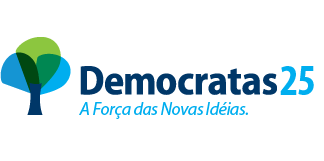 